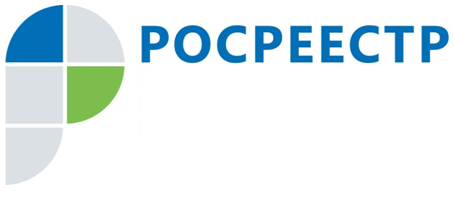 #РосреестрРОСРЕЕСТР: как и для чего проводится межевание земельного участка?	Росреестр письмом от 05.08.2021 "Рубрика "Вопрос-ответ": как и для чего проводится межевание земельного участка?" рекомендует собственникам земельных участков, у которых не определены границы, провести межевание и внести уточненные сведения в ЕГРН.	Отмечается, что в настоящее время закон не предусматривает никаких ограничений за отсутствие межевания. Все осуществляется исключительно в добровольном порядке. Если у собственника нет межевого плана, это не послужит основанием для ограничения прав.	В то же время межевание гарантированно избавит собственников от многих юридических проблем. Именно отсутствие точно определенных границ является причиной большинства конфликтов между владельцами смежных земельных участков. Но если провести межевание, в ЕГРН вносятся точные границы земельного участка.	Содержатся ответы на вопросы о том, как узнать, внесены ли в ЕГРН границы земельного участка, как уточнить границы, какие нужны документы и как согласовать границы с соседями.Заместитель руководителя Управления Росреестра по Чеченской РеспубликеА.Л. Шаипов